Zgodnie z art. 13 Rozporządzenia Parlamentu Europejskiego i Rady (UE) 2016/679 z dnia 27 kwietnia 2016 r. w sprawie ochrony osób fizycznych w związku z przetwarzaniem danych osobowych i w sprawie swobodnego przepływu takich danych oraz uchylenia dyrektywy 95/46/WE (ogólne rozporządzenie o ochronie danych) - dalej RODO informujemy, że:Administratorem Pani/Pana danych osobowych jest Kielecki Uniwersytet Trzeciego Wieku „Ponad Czasem” w Kielcach, Al. Tysiąclecia Państwa Polskiego 20, 25-314 KielceAdministrator danych nie jest zobowiązany do powołania inspektora ochrony danych. Administrator danych nie powołał inspektora ochrony danych. Kontakt do administratora danych:  listownie na adres: Al. Tysiąclecia Państwa Polskiego nr 20, 25 - 314  Kielcee-mail na adres:  ponadczasem.kielce@gmail.comtelefonicznie: +48  570 001 202Rodzaj gromadzonych danych: nazwisko i imiona, adres, telefon, e-mail, data urodzenia, dane księgowe, dane ankietowe tj. wykształcenie, zawód, zainteresowania itp.Pani/Pana dane osobowe przetwarzane są w celach:realizacji zadań statutowych Administratora, członkostwa w Stowarzyszeniu,budowania dobrego wizerunku Administratora, techniczno-organizacyjnych,statystycznych.Podstawa prawna przetwarzania danych osobowych: przetwarzanie Pani/Pana danych wizerunkowych odbywa się  na podstawie wyrażonej przez Pani/Pana zgody, tj. na podstawie artykułu 6 ust. 1 lit. a) RODO, przetwarzanie Pani/Pana danych osobowych jest niezbędne do wypełnienia obowiązku prawnego ciążącego na Administratorze w zakresie dokumentowania zdarzeń gospodarczych dla celów podatkowych, rachunkowych i odbywa się na podstawie artykułu 6 ust. 1 lit c) RODO,przetwarzanie Pani/Pana danych osobowych jest niezbędne do wykonania zadań realizowanych w interesie publicznym i odbywa się na podstawie artykułu 6 ust. 1 lit. e) RODO,przetwarzanie Pani/Pana danych osobowych jest niezbędne do celów wynikających z prawnie uzasadnionych interesów realizowanych przez Administratora w związku z prowadzoną działalnością statutową i odbywa się na podstawie artykułu 6 ust. 1 lit. f) RODO.Pani/Pana dane osobowe mogą być udostępnione/ powierzone wyłącznie podmiotom uprawnionym do uzyskania danych osobowych na podstawie przepisów prawa,              a także współpracownikom Administratora, zewnętrznemu biuru rachunkowemu oraz firmom ubezpieczeniowym w przypadku wykupienia polisy ubezpieczeniowej.Pani/Pana dane osobowe przechowywane będą przez okres niezbędny do realizacji ww. celów oraz obowiązków archiwalnych i statystycznych, jak również dla udokumentowania działalności Administratora.Posiada Pani/Pan prawo do: żądania od Administratora dostępu do danych osobowych, prawo do ich sprostowania, usunięcia lub ograniczenia przetwarzania, prawo do wniesienia sprzeciwu wobec przetwarzania,  prawo do przenoszenia danych, a także prawo do cofnięcia zgody w dowolnym momencie gdy przetwarzanie danych odbywa się na jej podstawie.Posiada Pani/Pan prawo wniesienia skargi do organu nadzorczego, którym jest Prezes Urzędu Ochrony Danych Osobowych.Podanie przez Panią/Pana danych osobowych jest niezbędne do przyjęcia Pani/Pana w poczet członków Stowarzyszenia / członkostwa w Stowarzyszeniu oraz uczestniczenia / korzystania z wydarzeń organizowanych i prowadzonych przez Administratora w ramach działalności statutowej. Wyrażanie zgody na przetwarzanie Pani/Pana danych wizerunkowych jest dobrowolne.Udostępnione przez Panią/Pana dane nie będą podlegały profilowaniu.Profilowanie to – zgodnie z art. 4 pkt 4) RODO dowolna forma zautomatyzowanego przetwarzania danych osobowych, która polega na wykorzystaniu danych osobowych do oceny niektórych czynników osobowych osoby fizycznej, w szczególności do analizy lub prognozy aspektów dotyczących efektów pracy tej osoby fizycznej, jej sytuacji ekonomicznej, zdrowia, osobistych preferencji, zainteresowań, wiarygodności, zachowania, lokalizacji lub przemieszczania się.Administrator danych nie będzie przekazywał Pani/Pana danych osobowych do państwa trzeciego lub organizacji międzynarodowej.Wszystkie posiadane dane zabezpieczamy przed niepowołanym dostępem osób trzecich. W stosunku do plików komputerowych używamy haseł dostępu. Dostęp do aplikacji zawierającej dane osobowe posiadają tylko uprawnione osoby i tylko w niezbędnym zakresie, zaś dokumenty w postaci papierowej przechowywane są w miejscach fizycznie zabezpieczonych przed dostępem nieupoważnionych osób trzecich.Klauzulę można pobrać/wydrukować z zakładki Ponad Czasem->Klauzula Informacyjna na naszej stronie www.utwponadczasem.com 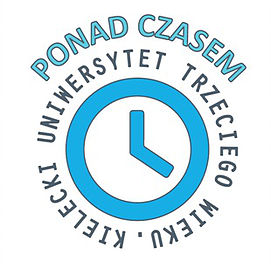 KLAUZULA INFORMACYJNA DLA CZŁONKA STOWARZYSZENIA pn.
Kielecki Uniwersytet Trzeciego Wieku „Ponad Czasem” w Kielcach